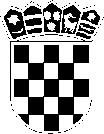 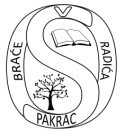       REPUBLIKA HRVATSKAPOŽEŠKO SLAVONSKA ŽUPANIJAOSNOVNA ŠKOLA BRAĆE RADIĆA PAKRAC BOLNIČKA 55, PAKRAC KLASA: 112-07/18-01/7URBROJ: 2162-10-01-18-2U Pakracu, 13.veljače 2018.g.Predmet: REZULTATI NATJEČAJA zaučitelja /icu češkog jezika i kulture prema modelu COBAVIJEST KANDIDATIMA KOJI SU SE JAVILI NA RASPISANE NATJEČAJE:Izvješćujemo Vas da je prema natječaju za radno mjesto učitelj/ica češkog jezika i kulture prema modelu C objavljenom dana 01.veljače 2018.g. do 09.veljače 2018.g. na mrežnim stranicama i oglasnim pločama Hrvatskog zavoda za zapošljavanje te mrežnim stranicama i oglasnoj ploči Osnovne škole  Osnovne škole braće Radića Pakrac izabrana Lana Malina , magistra primarnog obrazovanja koja udovoljava uvjetima natječaja i zakonskim uvjetima te je s imenovanom sklopljen ugovor o radu dana 15.veljače 2018.g. Ravnateljica:mr. Sanja Delač,v.r.Objaviti :- na internetskim stranicama Osnovne škole braće Radića Pakrac OBAVIJEST KANDIDATIMA KOJI SU SE JAVILI NA RASPISANI NATJEČAJ:ZA DOMARA ,SPREMAČA U PODRUČNOJ ŠKOLI DONJA OBRIJEŽNa temelju natječaja za domara, spremača na puno određeno radno vrijeme   na objavljenog od 09.ožujka 2017.g. do 17.ožujka 2017.g. na mrežnim stranicama OŠ braće Radića Pakrac, oglasnoj ploči OŠ braće Radića Pakrac i web stranicama Hrvatskog zavoda za zapošljavanje,obavještavamo sve kandidate koji su podnijeli zamolbu da je uz suglasnost Školskog odbora od 22.ožujka 2017.g. na radno mjesto domara , spremača u Područnoj školi Donja Obrijež na određeno, puno radno vrijeme  primljen Dražen Savi iz Donje Obriježi.Žalba na odluku o izboru kandidata podnosi se pismeno Školskom odboru u roku 15 dana od dana objave rezultata natječaja na web stranici škole, osim za kandidate koji se pozivaju na pravo prednosti pri zapošljavanju prema posebnim zakonima.Ravnateljica:mr. Sanja Delač,v.r.